10. august 2011Kære forældre i 5. klasseVi skal i det næste stykke tid arbejde med kapitlet Måling. Eleverne skal i denne periode lære om:Omkreds. Beregne omkreds af cirkler samt 3- og 4-kanter.Areal. Beregne areal af parallelogrammer og trekanter ud fra højde og grundlinje.Rumfang. Beregne rumfang af hele og halve kasser.Enheder. Kende enheder for længde, areal, rumfang, vægt og tid samt foretage omskrivninger.Regnehistorier. Løse tekstopgaver med ovenstående faglige områder.I kan hjælpe jeres barn godt på vej derhjemme ved hjælp af en eller flere af nedenstående aktiviteter:Aktiviteter og spil fra bogen:Følgende aktiviteter/spil kan med fordel gentages hjemme, når eleverne har arbejdet med dem i skolen.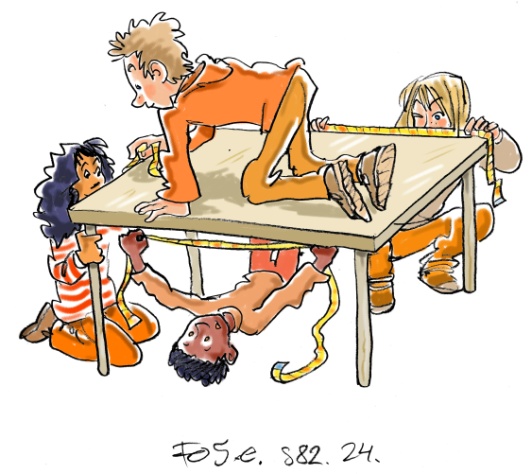 Andre aktiviteter:Omkreds og diameter. Mål omkredse på cylinderformede genstande, fx træstammer, stearinlys, hegnspæle, flagstænger. Beregn efterfølgende diameteren. Areal af trekanter. Hvem klipper først en trekant på kvadreret papir med fx arealerne 10 cm2, 20 cm2, 30 cm2, 40 cm2 og 50 cm2?Rumfang. Find forskellige madkasser og plastikbøtter. Gæt på deres størrelse/rumfang, og stil dem op i rækkefølge. Mål og beregn rumfangene og se, om beholderne står i den rigtige rækkefølge.Gæt, mål og omskriv. Find en genstand. Gæt på enten længde, areal, rumfang eller vægt. Fx en gaffel, en lasagneplade, en spand og en sten. Mål genstanden og se, hvor langt gættet var fra målet.Forkortelsesdiktat. Skriv forskellige enheder fra elevbogen på små papirlapper. Bland sedlerne. Træk en seddel, og skriv den tilhørende forkortelse. Ved fx ”milliliter” skrives der ”ml”.Tag tid. Gæt inden en bestemt handling, hvor lang tid den vil tage. Fx en opvask, en køretur, en tandbørstning. Tag tid, og beregn forskellen på gættet og den faktiske tid.God fornøjelse og med venlig hilsenSkriv dit navn her... Side 77Opgave 5Klip trekanter.Side 78  Opgave 7 Diameter og omkreds.Side 80Opgave 15Klip og lim parallelogrammer.Side 82Opgave 24Rumfang under bord.Fx sofabord, havebord og spisebord.Side 86Opgave 37Fødselsdage.Lav lignende opgaver med familiemedlemmers fødselsdage.